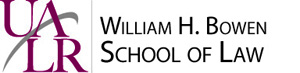 ARKANSAS CERTIFICATE OF ATTENDANCEPROGRAM: 	Choices and Consequences: Health Policy and the ACA		PROGRAM I.D.:	HEA45730	DATES AND LOCATIONS:  	February 28, 2014, UALR Bowen School of Law, Little Rock, AR This program has been submitted to the Arkansas Continuing Legal Education Board for a total of 4.0 general CLE hours.  To Be Completed by AttorneyComplete this portion of the Certificate of Attendance form and return it to the sponsor before you leave. If you leave early, this form must be turned in as you leave in order to receive credit. The following is a list of segments for this program. Across from each is a number representing the amount of time for which each segment qualifies. Please circle the program hours or portions thereof which you attend and at the bottom of the appropriate column enter the total hours which you claim for this program.									   			   General CLE	         9:05–9:35	The Case for Health System Change							.59:45–11:45	Panel: National Implications of the ACA				2.0  1:45–3:30	Panel: Arkansas’s Approach to the ACA							1.5TOTAL HOURS ATTENDED    								       _______           	   I certify that I am entitled to _____ general CLE hours of credits.  [Claiming Hours for Segments not actually attended is a Violation of Rule 8.4[c] of the Model Rules of Professional Conduct for Lawyers.]Print Name: ______________________________     Signature: _______________________________	Address: _______________________________________________________ _________ ________(City)					(State)           (Zip) Arkansas Supreme Court Registration #: ________________        Date: _______________________	Sponsor: UALR Law Review			Date: February 28, 2014	    If you seek credit for other states, please complete a separate form for each state and forward a copy to the appropriate state authority.CLE3